Present: Ashley, Shane, Clay, Nena, Wendy, Bruno, John, Matt, Katy, Liz, BruceEFOG Presence onsite: 4/11/2022-5/01/2022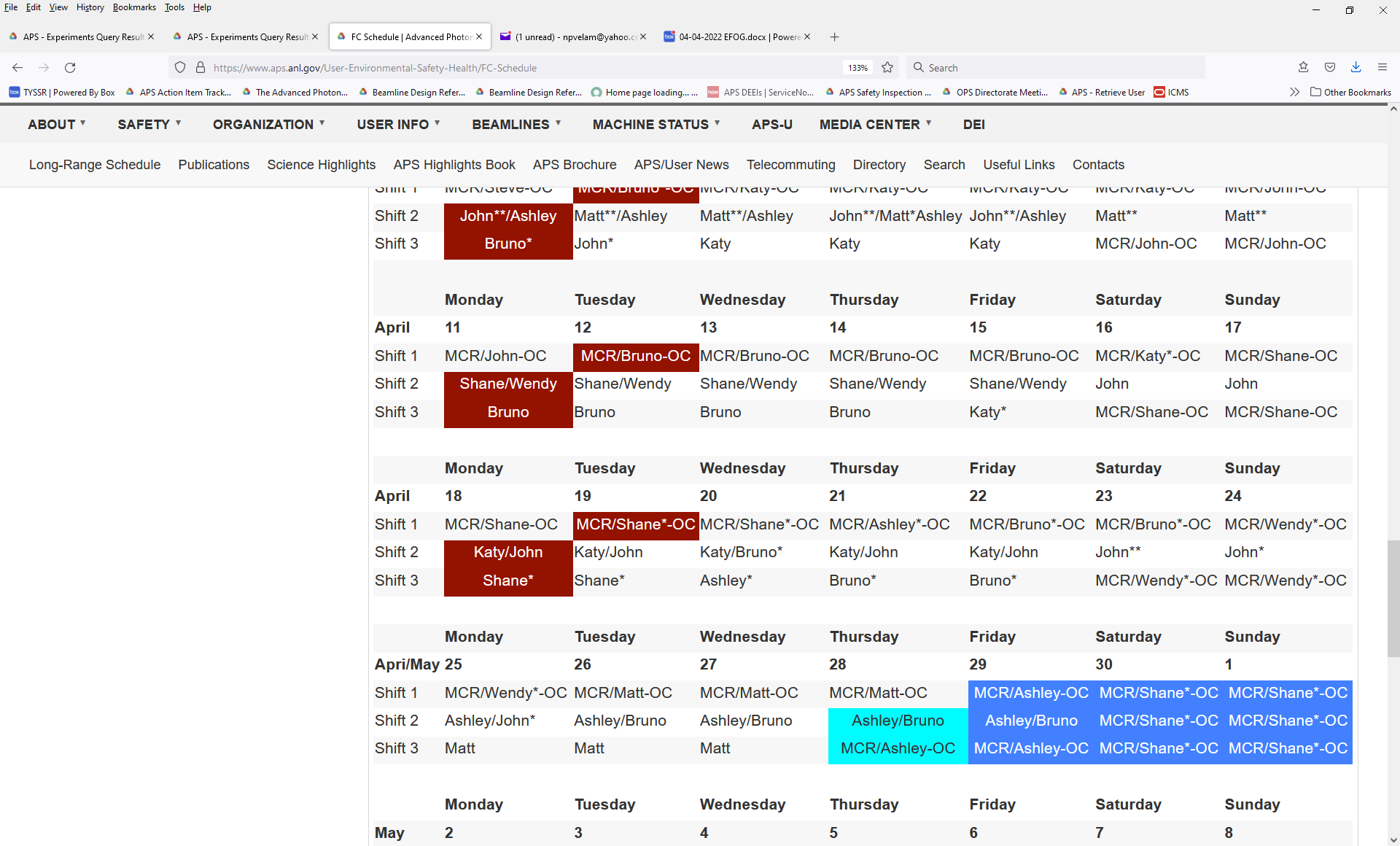 Vacation/DORs: Steve Bogdan - 4/8-4/22 Sick LeaveJohn Mazzio - 4/12-4/15 VAC/DOR  Bruno Fieramosca - 4/15 VACPresentation/Discussion Topics:EFOG procedure refresh updateEFOG invited to Box folder for active reviews. Any issues, contact AshleyPresentation with author revisions in Teams FilesComplete: Welding Procedure. In-review: Global Procedure (routed in ICMS), APS Enable Procedure, Beamline Pre-Run Preparation Procedure. Meeting with Mark Erdman, Edelen, Pile, VanWingeren, White, Wayman, Moonier to discuss EFOG responsibility during Dark Period: https://anl.app.box.com/file/943762739839?s=ttspr0g48r3twiupsccz4lhzuqdqdnrtEdelen and Pile will be at our April 18 meeting to discuss Core Values and also discuss EFOG responsibility during upgradeHybrid group meetings: OWL equipmentOngoing Notes:Events to Report:9-IDC door problems25-ID Shielding mitigation April 8 results: FE table issue resolved. SV completed 4/8. Mitigation at door, labyrinths, and roof/ratchet wall seam was surveyed. HP reviewing results. Beamline may be able to run with a modified gap limit for mirror commissioning, the decision on that is still pending. Additional mitigation is still needed for 11mm gap. Shutdown Planning Notes:Tunnels open April 29th. Close date is currently May 18th, but may change. Despite COVID restrictions loosening in general, access to the MCR will remain limited.New BLEPS will be installed at 16BM and 23BMBLEPS will be modified at 18BM, and possibly 26IDThe 34BM FE will be removed by APS-U, beginning early in the shutdownThe 27ID FE Exit Table will be swapped for the upgraded design, as a pilot test for a facility-wide project at the start of the dark period-Defer to Aug/Sept shutdownAPS-U will swap out a mirror at 26ID1ID’s ladder will be replaced by a staircase. This is deferred work from previous shutdowns.  work will begin right at the start of shutdown. Also, during power shutdown: consider light source needed.LN2 decks will be installed at 4ID, 19ID, and 20IDRepairs or rebuilds are scheduled for the following shutters: 12ID-C, 14ID SS1, and 14ID-C: Follow up re: 14-ID-C shutter: rebuilt scheduled for upcoming shutdown. Three Warnings are still suspended (1) 14ID Chain A WARN #1305: Station C Photon Shutter Fail to fully open when commanded (2) 14ID Chain B WARN #1321: Station C Photon Shutter No Switch (3) 14ID Chain A WARN #1329: Station C Shutter Air pressure low  Question will the process water shutdown that will occur affect LBB ?APS May Power Shutdown Notes:FCs to work with beamlines for locations of cord drops.  Please contact each of the affected beamlines and walk the area with them.  Please post persistent signage indicating to MOM group techs the number and location of each drop.  Locations should be done by COB on April 15.  Each cord has one male to 3 female plugs.  cords are over 100/150ft.April 27 All hands meeting to discuss final power shutdown plansMay 2, Tie in emergency generators to APS infrastructure: Emergency power will not go down.May 3, take down of conventional power one switchgear at a time starting at 0400hrs.  All areas will experience a brief power interruption (5-45sec) on emergency power circuits. Once SG-X1 through SG-X6 have been taken down, only emergency power circuits will be live in Sectors 1-23 and LOMs 431-436.May 3-4, No conventional power to affected sectors/LOMS.  no climate control, no IT infrastructure, only emergency lighting,May 5, Dead day potentialMay 6 - 0400 restoring conventional power to each switchgear in sequence: Emergency power will have another brief power interruption (1-10sec) 0800hrs. Removing the external emergency power generators.  Emergency power will not go down.Affected areas Sectors 1-23, the EAA, MCR, LBB.  Buildings 400A, 420 431, 431Z, 432, 433, 434, 435, 436.Experiments of Note:4/11/2022 - 4/18/2022ESAF 252338 at 34-ID-E.  Onsite users from Penn State.  04/12/22 - 04/18/22.  Radioactive SamplesESAF 254006 at 20-ID-B.  Onsite users from PNNL.  04/12/22 - 04/18/22.  Radioactive SamplesESAF 254170 at 13-ID-E.  Onsite users from Notre Dame.  04/13/22 - 04/15/22.  Radioactive Samples  ESAF 254690 at 13-ID-C.  Onsite users from U of C (beamline staff).  04/14/22 - 4/16/22.  Radioactive SamplesESAF 253010 at 13-ID-E.  Onsite users from Washington State.  04/15/22 - 04/18/22.  Radioactive SamplesESAF 252938 at 35-ID-B.  Onsite users from LLNL, SNL, LANL.  Experiment Setup on 04/17/22.  Beamtime 04/19/22 - 4/25/22.  Explosive SamplesESAF 253236 at 7-BM-B.  Onsite users from ES division.  04/11/22 - 4/18/22.  Heating jet fuel to 600OF.Round Table DiscussionNenaNew Covid guidanceSee Argonne Today/emails for new guidance and notes from 3/7 Updated APS web info: https://www.aps.anl.gov/Users-Information/Updates/Covid-Rule-RegulationsESAF rules for submission and approval:Starting Feb 28, 2022: see notes from 4/4 EFOG Turnover for current rulesStarting 2022-2 run will allow 5 onsite non ANL users per ESAF.EFOG Restart plan: March 14, 2022  Everyone to be onsite every day.Normal onsite hours 8:30 to 5pm:  Shifts Dayshift: 8am to 4pmEvening: 2pm to 10pmWeekend: 8am to 6pmShift exchange at 3pmAny change in normal hours stated above must be discussed and approved by GL.  Telework not allowed unless approved in advance.Guest House will be opening up May 16 in time for summer students.  401 Grill will expand their menu to include items from 2 years ago.The Shoe-mobile is returning to regular site visits. Starting next week, it will be in the 200-203 area parking lot Mondays from 0800 to 1200.QEW Practical Exams are no longer available in TMS. They must now be scheduled as needed through the individual electrical safety SMEs-Work with Cassandra HaydenLizPlease have all EAs and Checklists from 2022-1 in Liz’s mailbox by COB on Monday, May 2nd  LS-CAT (Sector 21) TYSSR: Thursday, April 14, 2022 at 1pm on Teams; reminder email will be sent on Tuesday 4/14MattSee above for 9-IDC door issuesSector 20 EA walkthrough went well.  BruceSubmitted vector request to modify ESAF handling of Mail-in users.  They must have current site access.  Non-US Mail-in users must also have a 593.  Meeting with IS tomorrow morning.  This is being worked on.Submitted vector request to update esaf expired training email to include users with expired training in TO: list.Looking at ESAFs.ESAF 255108 has select agent STX listed as a material.  Stated quantity is 30 ng which they state is below regulatory trigger levels.Shane437 buildout project essentially complete. Punchlist items ongoing. 25ID Axilon work scheduled for April. Installation team from Germany will come to ANL for workLaser room enclosure (end of 25-ID beamlines) contract awarded to Scheck. Scheck initiating ductwork and mechanical installation for enclosure today.Shielding verification on 25ID-A- see above notes.28-ID Be window swap: 1 for 1 swap in review with Patti’s group.KatySI keys being orderedBrunoNeed revisit rerouting of gas cabinet lines at Sector 5.  Need to work this out with Andy Stevens.Common ODH monitor in alarm due to LN2 venting: 10ID-A, 21ID-D, 4ID-B435 truck lock: ODH monitor should arrive end of this monthFollow up is ESH436 PR is this required for outside contractors? Shane/Bruno to follow up with Paul and Mike3 portable 02 monitors out.  Keep a look out: 1BMB, 4IDD, 20IDAJohn15IDA station: 2 cracks on the concrete on shared of IDA and ratchet wall.  HP Survey will be done tomorrow.SteveLiz and Nena will do DEEI schedules during absence.  John will continue with eyewash inspection.Wendy will follow up on beamline requests for 438.AshleyNothing to reportClayAPS power shutdown May 2 – 6.  Plan is to come up on May 6th.See above notes.Question on Sector 20 timeframe to move into Sector 25? Matt and Nena to update at next meeting.Wendy25-ID-A Shielding verification- see aboveLooking for FC2 help- Wednesday, 4/13 9am-12pm for a review meetingGas injection studies this evening. 